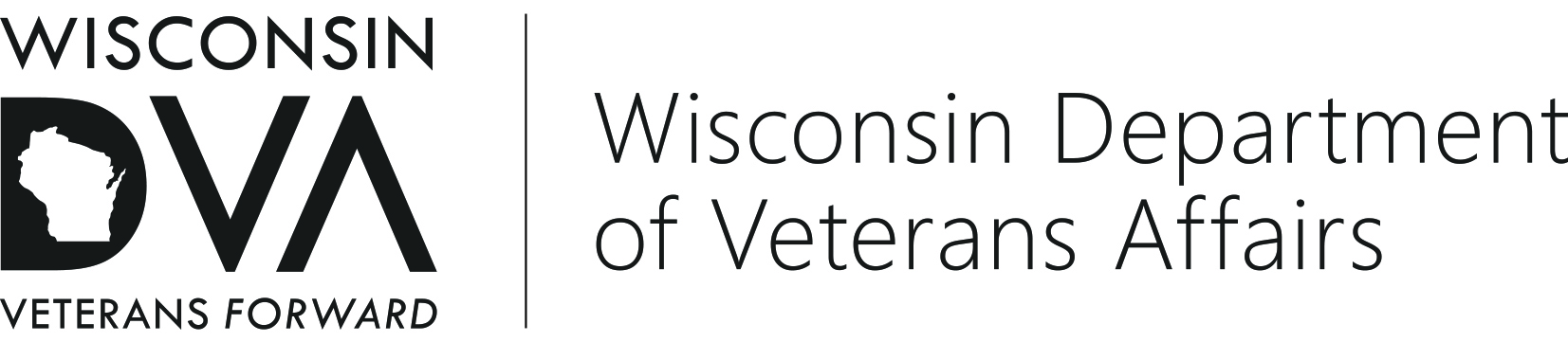 201 West Washington Avenue, P.O. Box 7843, Madison, WI 53707-7843(608) 266-1311 |  1-800-WIS-VETS (947-8387) | WisVets.comDECLARATION OF AIDDECLARATION OF AIDPersonal information you provide may be used for secondary purposes [Privacy Law, s.15.04(1)(m)].Personal information you provide may be used for secondary purposes [Privacy Law, s.15.04(1)(m)].This form is designed to provide information about county–administered benefits to WDVA for the Assistance to Needy Veterans program.  It is to be completed and signed by the County Veterans Service Officer or other person as designated by the County Board or Executive.This form is designed to provide information about county–administered benefits to WDVA for the Assistance to Needy Veterans program.  It is to be completed and signed by the County Veterans Service Officer or other person as designated by the County Board or Executive.This form is designed to provide information about county–administered benefits to WDVA for the Assistance to Needy Veterans program.  It is to be completed and signed by the County Veterans Service Officer or other person as designated by the County Board or Executive.This form is designed to provide information about county–administered benefits to WDVA for the Assistance to Needy Veterans program.  It is to be completed and signed by the County Veterans Service Officer or other person as designated by the County Board or Executive.This form is designed to provide information about county–administered benefits to WDVA for the Assistance to Needy Veterans program.  It is to be completed and signed by the County Veterans Service Officer or other person as designated by the County Board or Executive.This form is designed to provide information about county–administered benefits to WDVA for the Assistance to Needy Veterans program.  It is to be completed and signed by the County Veterans Service Officer or other person as designated by the County Board or Executive.This form is designed to provide information about county–administered benefits to WDVA for the Assistance to Needy Veterans program.  It is to be completed and signed by the County Veterans Service Officer or other person as designated by the County Board or Executive.This form is designed to provide information about county–administered benefits to WDVA for the Assistance to Needy Veterans program.  It is to be completed and signed by the County Veterans Service Officer or other person as designated by the County Board or Executive.This form is designed to provide information about county–administered benefits to WDVA for the Assistance to Needy Veterans program.  It is to be completed and signed by the County Veterans Service Officer or other person as designated by the County Board or Executive.This form is designed to provide information about county–administered benefits to WDVA for the Assistance to Needy Veterans program.  It is to be completed and signed by the County Veterans Service Officer or other person as designated by the County Board or Executive.This form is designed to provide information about county–administered benefits to WDVA for the Assistance to Needy Veterans program.  It is to be completed and signed by the County Veterans Service Officer or other person as designated by the County Board or Executive.This form is designed to provide information about county–administered benefits to WDVA for the Assistance to Needy Veterans program.  It is to be completed and signed by the County Veterans Service Officer or other person as designated by the County Board or Executive.This form is designed to provide information about county–administered benefits to WDVA for the Assistance to Needy Veterans program.  It is to be completed and signed by the County Veterans Service Officer or other person as designated by the County Board or Executive.Applicant’s Name:Applicant’s Name:County:County:County:I certify that this applicant has applied for all federal, state, or county aid administered by the county.  Aid is available as listed below:	Note:  If aid is unavailable, enter a zero.  Do not leave the line blank.I certify that this applicant has applied for all federal, state, or county aid administered by the county.  Aid is available as listed below:	Note:  If aid is unavailable, enter a zero.  Do not leave the line blank.I certify that this applicant has applied for all federal, state, or county aid administered by the county.  Aid is available as listed below:	Note:  If aid is unavailable, enter a zero.  Do not leave the line blank.I certify that this applicant has applied for all federal, state, or county aid administered by the county.  Aid is available as listed below:	Note:  If aid is unavailable, enter a zero.  Do not leave the line blank.I certify that this applicant has applied for all federal, state, or county aid administered by the county.  Aid is available as listed below:	Note:  If aid is unavailable, enter a zero.  Do not leave the line blank.I certify that this applicant has applied for all federal, state, or county aid administered by the county.  Aid is available as listed below:	Note:  If aid is unavailable, enter a zero.  Do not leave the line blank.I certify that this applicant has applied for all federal, state, or county aid administered by the county.  Aid is available as listed below:	Note:  If aid is unavailable, enter a zero.  Do not leave the line blank.I certify that this applicant has applied for all federal, state, or county aid administered by the county.  Aid is available as listed below:	Note:  If aid is unavailable, enter a zero.  Do not leave the line blank.I certify that this applicant has applied for all federal, state, or county aid administered by the county.  Aid is available as listed below:	Note:  If aid is unavailable, enter a zero.  Do not leave the line blank.I certify that this applicant has applied for all federal, state, or county aid administered by the county.  Aid is available as listed below:	Note:  If aid is unavailable, enter a zero.  Do not leave the line blank.I certify that this applicant has applied for all federal, state, or county aid administered by the county.  Aid is available as listed below:	Note:  If aid is unavailable, enter a zero.  Do not leave the line blank.I certify that this applicant has applied for all federal, state, or county aid administered by the county.  Aid is available as listed below:	Note:  If aid is unavailable, enter a zero.  Do not leave the line blank.I certify that this applicant has applied for all federal, state, or county aid administered by the county.  Aid is available as listed below:	Note:  If aid is unavailable, enter a zero.  Do not leave the line blank.Subsistence or Health Care AidSubsistence or Health Care AidSubsistence or Health Care AidSubsistence or Health Care AidSubsistence or Health Care AidSubsistence or Health Care AidVeterans Service Commission FundsVeterans Service Commission FundsVeterans Service Commission FundsVeterans Service Commission FundsVeterans Service Commission FundsVeterans Service Commission FundsVeterans Service Commission FundsVeterans Service Commission Funds$	     $	     $	     $	     If zero, provide reason:    Funds exhausted    Other (please explain):If zero, provide reason:    Funds exhausted    Other (please explain):If zero, provide reason:    Funds exhausted    Other (please explain):If zero, provide reason:    Funds exhausted    Other (please explain):If zero, provide reason:    Funds exhausted    Other (please explain):If zero, provide reason:    Funds exhausted    Other (please explain):If zero, provide reason:    Funds exhausted    Other (please explain):If zero, provide reason:    Funds exhausted    Other (please explain):Health Care Aid OnlyHealth Care Aid OnlyHealth Care Aid OnlyHealth Care Aid OnlyHealth Care Aid OnlyHealth Care Aid OnlyHealth Care Aid OnlyHealth Care Aid OnlyMedicaid (Medical Assistance)Medicaid (Medical Assistance)Medicaid (Medical Assistance)Medicaid (Medical Assistance)Medicaid (Medical Assistance)Medicaid (Medical Assistance)Medicaid (Medical Assistance)Medicaid (Medical Assistance)$	     $	     $	     $	     deductibleBadger CareBadger CareBadger CareBadger CareBadger CareBadger CareBadger CareBadger Care$	     $	     $	     $	     deductibleOther (please list):Other (please list):$	     $	     $	     $	     $	     $	     $	     $	     Subsistence Aid OnlySubsistence Aid OnlySubsistence Aid OnlySubsistence Aid OnlySubsistence Aid OnlySubsistence Aid OnlySubsistence Aid OnlySubsistence Aid OnlyFood Share Benefits (formerly called Food Stamps)Food Share Benefits (formerly called Food Stamps)Food Share Benefits (formerly called Food Stamps)Food Share Benefits (formerly called Food Stamps)Food Share Benefits (formerly called Food Stamps)Food Share Benefits (formerly called Food Stamps)Food Share Benefits (formerly called Food Stamps)Food Share Benefits (formerly called Food Stamps)$	     $	     $	     $	     Emergency AssistanceEmergency AssistanceEmergency AssistanceEmergency AssistanceEmergency AssistanceEmergency AssistanceEmergency AssistanceEmergency Assistance$	     $	     $	     $	     Medicare Premium Assistance (QMB, SLMB)Medicare Premium Assistance (QMB, SLMB)Medicare Premium Assistance (QMB, SLMB)Medicare Premium Assistance (QMB, SLMB)Medicare Premium Assistance (QMB, SLMB)Medicare Premium Assistance (QMB, SLMB)Medicare Premium Assistance (QMB, SLMB)Medicare Premium Assistance (QMB, SLMB)$	     $	     $	     $	     Unemployment Insurance (also called Unemployment Compensation or UC)Unemployment Insurance (also called Unemployment Compensation or UC)Unemployment Insurance (also called Unemployment Compensation or UC)Unemployment Insurance (also called Unemployment Compensation or UC)Unemployment Insurance (also called Unemployment Compensation or UC)Unemployment Insurance (also called Unemployment Compensation or UC)Unemployment Insurance (also called Unemployment Compensation or UC)Unemployment Insurance (also called Unemployment Compensation or UC)$	     $	     $	     $	     Worker’s CompensationWorker’s CompensationWorker’s CompensationWorker’s CompensationWorker’s CompensationWorker’s CompensationWorker’s CompensationWorker’s Compensation$	     $	     $	     $	     W2 (AFDC)W2 (AFDC)W2 (AFDC)W2 (AFDC)W2 (AFDC)W2 (AFDC)W2 (AFDC)W2 (AFDC)$	     $	     $	     $	     Other (please list):Other (please list):$	     $	     $	     $	     $	     $	     $	     $	     County Agent’s Name:County Agent’s Name:County Agent’s Name:Title:Signature:Date: